A Safety Awareness Plan2022League Version Little LeagueCity: 	State: LEAGUE ID #: ASAP Planpage 22022 Qualified Safety Plan Requirements1. League Safety Officer on file with Little League Headquarters:2.  Little League will distribute a paper copy of this Safety Plan to all Managers/Coaches, League volunteers, and the District Administrator.3. Emergency Phone Number: 911Local Police Emergency:		Local Fire Emergency: 		Position					Name & Phone #League President: 			 Vice President:				Mike Young 772-940-3618Treasurer:				Stephanie Hurst 772-538-1230Secretary:				Nicole Wall 772-559-7322Player Agent: 				Hans Stancil 772-696-2303Maintenance:		ASAP Planpage 3Position					Name & Phone #Safety Officer:				Adam Chrzan 772-559-8399Coaching Coordinator:		John Vordermeier 561-886-8952 Sponsorship Manager:		Joe Schlitt 772-360-6824League Officer:			Stephanie Hurst 772-538-1230This list will be posted in the dugout areas.ASAP Planpage 44.  Little League will use the Official Little League 2022 JDP Quick APP form to screen all volunteers.   Little League will require at least one Manager/Coach from each team to attend Fundamentals Training each year. Every Manager/Coach will attend this training at least once every 3 years. 5. Next Fundamentals Training Date:   Fundamentals Training Site:  Thompson Little League Field Training will be conducted by:  Little League will require at least oneManager/Coach from each team to attend First Aid Training each year.6. Next First Aid Training Date:    First Aid Training Site: 7. Coaches will be required to walk/inspect their fields prior to each practice and game. Umpires will also be required to walk the fields for potential hazards before each game.ASAP Planpage 58.  Little League has completed and updatedour 2022 Facility Survey on‐line.9. Concession Stand SafetyVero Beach Little League will offer concessions.CONCESSION STAND SAFETY MANUAL SPRING 2022The Vero Beach Little League Baseball will operate the concession stand that is located at Thompson Little League Field. The home team shall always have a volunteer(s) that will be responsible for the operation of the concession stand during their respective game. A concession stand representative/Board member will assist the volunteer or volunteers with the general operation of the concession, however it will be the responsibility of those respective volunteers to set-up, run, and close the stand. Vero Beach Little League Baseball and its volunteers shall make every effort to protect the health of our customers, volunteers, and players through common sense practices while operating a food distribution facility. Continuing education for all who volunteer in the concession stand can be made available through the concession stand representative on an as needed basis. All volunteers are responsible for personal hygiene, safe operation of the equipment, safe food preparation and storage, and the maintenance of a clean concession area. ASAP Planpage 6CONCESSION RULES FOR ALL VOLUNTEERS 1. Jewelry must be to a minimum (jewelry can catch dirt, bacteria, & food particles) 2. Wash hands before handling or serving food, after using the restroom, after coughing or sneezing, etc. 3. Keep hands and/or fingers away from your mouth, hair, skin, or other body parts. 4. Use utensils to handle food--NO BARE HANDS---use disposable gloves when available. 5. No smoking or tobacco use in concession area. 6. Do not prepare, handle, or serve food if suffering from open sores, flu, cuts, or a cold. 7. Inspect all food containers before using for any foreign substances, i.e. mold, insects 8. Keep all areas clean and free of dampness, rodents, & insects. 9. Use airtight containers and shelves for storage. 10. Keep cleaning products away from food storage.11. Wash produce before serving and/or cooking. 12. Thaw frozen foods in refrigerator and do not refreeze thawed food. 13. Keep cooked food warm. 14. Do not allow small children to serve or handle food.             “Vero Beach Little League Baseball By-Laws does not allow minors under the age of 16 in the concession stand.”15. Keep food covered in refrigerator. 16. Clean condiments' containers before storing in refrigerator. 17. Maintain clean counters and floors. 18. Wash all equipment & utensils in hot soapy water before closing. 19. Empty garbage as needed and before closing. ASAP Planpage 710. The League Safety Officer will inspect all equipment during the pre‐season.Managers/Coaches will inspect equipment prior to each game.Umpires will be required to inspect equipment prior to each game.11. Implement Prompt Accident ReportingThis League will use the Incident Tracking Form from the LL website, and will provide completed Accident Forms to the Safety Officer within 48 hours of the incident.Managers/Coaches will be instructed that any injury sustained during a Vero Beach Little League event (game, scrimmage, practice) and which is more than a simple bruise or scratch, must be reported on the form.Blank forms will be available in the Thompson Field press box. Completed forms will be retained by the Safety Officer. 12. Each Team will be issued an updated First Aid Kit and be required to have it available at every practice and game.13.  Little League will require ALL TEAMS to enforce ALL Little League Rules, including providing Proper Equipment for catchers.a. No on‐deck batters.ASAP Planpage 8b. Coaches will not warm up pitchers.c. Bases will disengage on all fields.14. League Registration Data for all Coaches/Managers and Players is attached.  **OR**  All  Little League Manager/Coach and Player rosters have been uploaded via the Little League Data Center.15. The Data Center asks leagues to explain how they completed their background checks.  16. COVID-19 Safety Plan & Guidelines. Please See Attached FormASAP Planpage 9Facility and Field Inspection ChecklistFacility Name: Inspector: Date:  Time: 􀀀 Holes, damage, rough or uneven spots􀀀 Slippery areas, long grass􀀀 Glass, rocks, other debris & foreign objects􀀀 Damage to screens, fences edges or sharp fencing􀀀 Unsafe conditions around backstop, pitcher’s mound􀀀 Warning track condition􀀀 Dugouts condition before and after games􀀀 Ensure telephones are available􀀀 Areas around bleachers free of debris􀀀 General garbage clean-up􀀀 Who is in charge of emptying garbage cans?􀀀 Condition of restrooms and restroom supplies􀀀 Concession stand inspection. NOTES/HAZARDS:Signature:                            Date: ASAP Planpage 10Facility and Field Inspection ChecklistFacility Name: Inspector: Date:  Time: 􀀀 Holes, damage, rough or uneven spots􀀀 Slippery areas, long grass􀀀 Glass, rocks, other debris & foreign objects􀀀 Damage to screens, fences edges or sharp fencing􀀀 Unsafe conditions around backstop, pitcher’s mound􀀀 Warning track condition􀀀 Dugouts condition before and after games􀀀 Ensure telephones are available􀀀 Areas around bleachers free of debris􀀀 General garbage clean-up􀀀 Who is in charge of emptying garbage cans?􀀀 Condition of restrooms and restroom supplies􀀀 Concession stand inspectionNOTES/HAZARDS:Signature:                            Date: ASAP Planpage 11Facility and Field Inspection ChecklistFacility Name: Inspector: Date:  Time: 􀀀 Holes, damage, rough or uneven spots􀀀 Slippery areas, long grass􀀀 Glass, rocks, other debris & foreign objects􀀀 Damage to screens, fences edges or sharp fencing􀀀 Unsafe conditions around backstop, pitcher’s mound􀀀 Warning track condition􀀀 Dugouts condition before and after games􀀀 Ensure telephones are available􀀀 Areas around bleachers free of debris􀀀 General garbage clean-up􀀀 Who is in charge of emptying garbage cans?􀀀 Condition of restrooms and restroom supplies􀀀 Concession stand inspectionNOTES/HAZARDS:Signature:                            Date: ASAP Planpage 12Facility and Field Inspection ChecklistFacility Name: Inspector: Date:  Time: 􀀀 Holes, damage, rough or uneven spots􀀀 Slippery areas, long grass􀀀 Glass, rocks, other debris & foreign objects􀀀 Damage to screens, fences edges or sharp fencing􀀀 Unsafe conditions around backstop, pitcher’s mound􀀀 Warning track condition􀀀 Dugouts condition before and after games􀀀 Ensure telephones are available􀀀 Areas around bleachers free of debris􀀀 General garbage clean-up􀀀 Who is in charge of emptying garbage cans?􀀀 Condition of restrooms and restroom supplies􀀀 Concession stand inspectionNOTES/HAZARDS:Signature:                            Date: ASAP Planpage 13Facility and Field Inspection ChecklistFacility Name: Inspector: Date:  Time: 􀀀 Holes, damage, rough or uneven spots􀀀 Slippery areas, long grass􀀀 Glass, rocks, other debris & foreign objects􀀀 Damage to screens, fences edges or sharp fencing􀀀 Unsafe conditions around backstop, pitcher’s mound􀀀 Warning track condition􀀀 Dugouts condition before and after games􀀀 Ensure telephones are available􀀀 Areas around bleachers free of debris􀀀 General garbage clean-up􀀀 Who is in charge of emptying garbage cans?􀀀 Condition of restrooms and restroom supplies􀀀 Concession stand inspectionNOTES/HAZARDS:Signature:                            Date: ASAP Planpage 14Attachments:(When printing for distribution, delete this page and replace with the following EXHIBITS:)2021 Volunteer Applications processed by JD Palatine Quick AppAccident Tracking Form goes here.Concession Stands will be operated by Vero Beach Little League.Covid-19 Safety Plan & Guidelines for Vero Beach Little League Baseball:Follow All local and state guidelines for facilities and eventsCreate a proactive plan for social distancing, where possible:Create a One-Way Entry with a Mandatory hand sanitizer stand and One-Way Exit gates on each side of the field.Create a fan viewing area and designated seating using social distancing recommendations.Only family members should be within the 6 feet social distancing recommendation.Allow players if they choose, to wear PPE items as long as it does not compromise the safety of any and all participants on the game.Encourage all parents/guardians to supply their players with antibacterial wipes or hand sanitizer for disinfecting surfaces, equipment, etc.All sunflower seeds and chewing gum will be banned from use.In Dugouts:Discontinue All use of team/group water and coolers. Players are individually responsibly for their own water/drinks.Create a dugout environment where players are spaced out 6 feet apart until it is their turn to bat or take the field. Dugout benches, bullpen area and designated spectator sections will be used.Discontinue the use of shared team equipment. All players will use their own personal equipment (helmets, bats, gloves, etc.)Minimize player contact by eliminating team/player handshakes and high fives. Players will be encouraged to tip their hat/helmets, clap their hands, or wave to acknowledge and support good sportsmanship. This will include the elimination of post-game handshakes. Instead teams/players will line-up down baselines 6 feet apart and tip their hats.Teams are required to clean their dugouts of all trash and other items after each game as well as disinfectant wipe down any/all hard surfaces including benches, bat racks, etc.Board of Directors will consider adjusting playing format and increasing time between games to minimize contact overlap and traffic flow.The catcher and umpire shall position themselves to the batter with the intent to allow for social distancing. The umpire can choose to position behind the pitcher.Bathrooms: A schedule for cleaning and disinfecting our facilities will be created to accommodate recommended guidelines.Concession Stand:The number of volunteers working will be limited to 2 at any one given time. Volunteers will practice correct hand washing protocol as well as wear PPE face mask and protective gloves.There will be lines/area set up to designate social distancing and minimal surface contact.All concession stands items sold will be from a sealed/pre-wrapped condition.Little League® Volunteer Application – 2022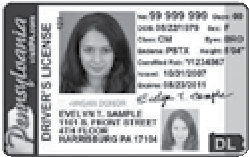 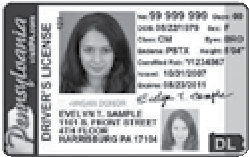 Do not use forms from past years. Use extra paper to complete if additional space is required.This volunteer application should only be used if a league is manually entering information into JDP 7. Have you ever been refused participation in any other youth programs and/or listed on any youth organization or an outside background check provider that meets the standards of Little League Regulations 1(c)9. ineligible list? 	 Yes          NoTHIS FORM SHOULD NOT BE COMPLETED IF A LEAGUE IS UTILIZING THE JDP QUICKAPP. Visit LittleLeague.org/localBGcheck for more information.A COPY OF VALID GOVERNMENT ISSUED PHOTO IDENTIFICATION MUST BE ATTACHED TO COMPLETE THIS APPLICATION.All RED fields are required.Name _________________________________________________________________  Date _________  	First 	Middle Name or Initial 	Last Address _________________________________________________________________City _____________________________________  State ___________________ Zip _________________Social Security # (mandatory) __________________________________________________________Cell Phone  ________________________________ Business Phone ________________________________Home Phone: ______________________________ E-mail Address:________________________________Date of Birth _________________________________________________________________Occupation _________________________________________________________________Employer _________________________________________________________________Address _________________________________________________________________Special professional training, skills, hobbies: _________________________________________________________Community affiliations (Clubs, Service Organizations, etc.):Previous volunteer experience (including baseball/softball and year):______________________________________________________________________________________Do you have children in the program? 	 Yes          No If yes, list full name and what level? ______________________________________________________Special Certification (CPR, Medical, etc.)?  If yes, list: ______________________________        Yes          No	Do you have a valid driver’s license? 	 Yes          No Driver’s License#: _________________________________________     State __________________Have you ever been charged with, convicted of, plead no contest, or guilty to any crime(s) involving or against a minor, or of a sexual nature?	If yes, describe each in full:_____________________________________________         Yes          No 	(If volunteer answered yes to Question 4, the local league must contact the Little League Security Manager.)Have you ever been convicted of or plead no contest or guilty to any crime(s)?            Yes          No   If yes, describe each in full: ___________________________________________________________(Answering yes to Question 5, does not automatically disqualify you as a volunteer.)Do you have any criminal charges pending against you regarding any crime(s)?                                    Yes          No  If yes, describe each in full: ___________________________________________________________(Answering yes to Question 6, does not automatically disqualify you as a volunteer.)If yes, explain:  ____________________________________________________________________(If volunteer answered yes to Question 7, the local league must contact the Little League Security Manager.)In which of the following would you like to participate? (Check one or more.)Please list three references, at least one of which has knowledge of your participation as a volunteer in a  youth program:Name/Phone_________________________________________________________________________________________ League Official Coach Umpire Field Maintenance Manager  Scorekeeper Concession Stand Other ______________________________________________________________________________________________________IF YOU LIVE IN A STATE THAT REQUIRES A SEPARATE BACKGROUND CHECK BY LAW,  PLEASE ATTACH A COPY OF THAT STATE’S BACKGROUND CHECK. FOR MORE INFORMATION ON STATE LAWS, VISIT OUR WEBSITE: LittleLeague.org/BgStateLawsAS A CONDITION OF VOLUNTEERING, I give permission for the Little League organization to conduct background check(s) on me now and as long as I continue to be active with the organization, which may include a review of sex offender registries (some of which contain name only searches which may result in a report being generated that may or may not be me), child abuse and criminal history records. I understand that, if appointed, my position is conditional upon the league receiving no inappropriate information on my background. I hereby release and agree to hold harmless from liability the local Little League, Little League Baseball, Incorporated, the officers, employees and volunteers thereof, or any other person or organization that may provide such information. I also understand that, regardless of previous appointments, Little League is not obligated to appoint me to a volunteer position. If appointed, I understand that, prior to the expiration of my term, I am subject to suspension by the President and removal by the Board of Directors for violation of Little League policies or principles.Applicant Signature  ____________________________________________________   Date _______________If Minor/Parent Signature  _______________________________________________   Date  _______________Applicant Name (please print or type) __________________________________________________________NOTE: The local Little League and Little League Baseball, Incorporated will not discriminate against any person on the basis of race, creed, color, national origin, marital status, gender, sexual orientation or disability.LOCAL LEAGUE USE ONLY:Background check completed by league officer _________________________ on _________________System(s) used for background check (minimum of one must be checked):Review the Little League Regulation 1(c)(9) for all background check requirements JDP (Includes review of the US. Center of SafeSport’s Centralized Discplinary Database and Little League International Ineligible List)*OR National Criminal Database check  U.S. Center of SafeSport’s Centralized Discplinary 	 National Sex Offender Registry 	Database and Little League International Ineligible List *Please be advised that if you use JDP and there is a name match in the few states where only name match searches can be performed you should notify volunteers that they will receive a letter or email directly from JDP in compliance with the Fair Credit Reporting Act containing information regarding all the criminal records associated with the name, which may not necessarily be the league volunteer.Only attach to this application copies of background check reports that reveal convictions of this application.Last Updated: 10/11/2021